Приложение № 1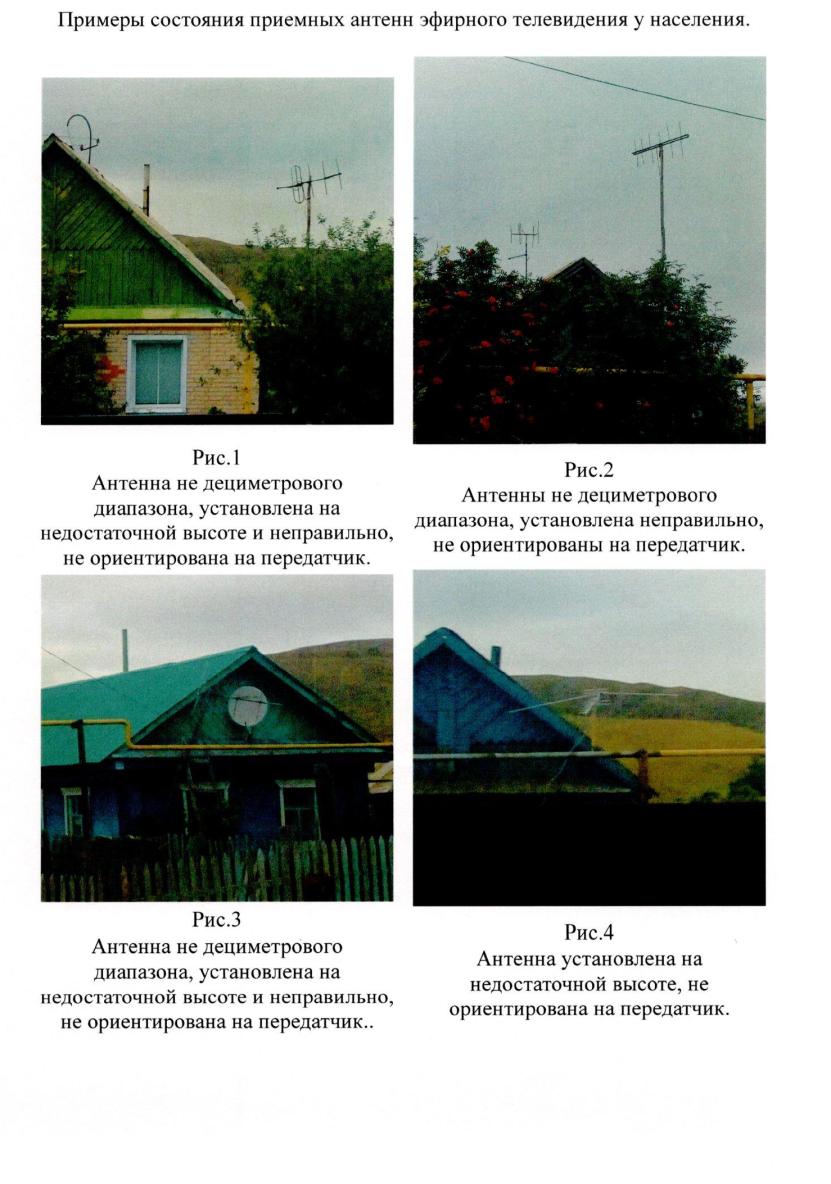 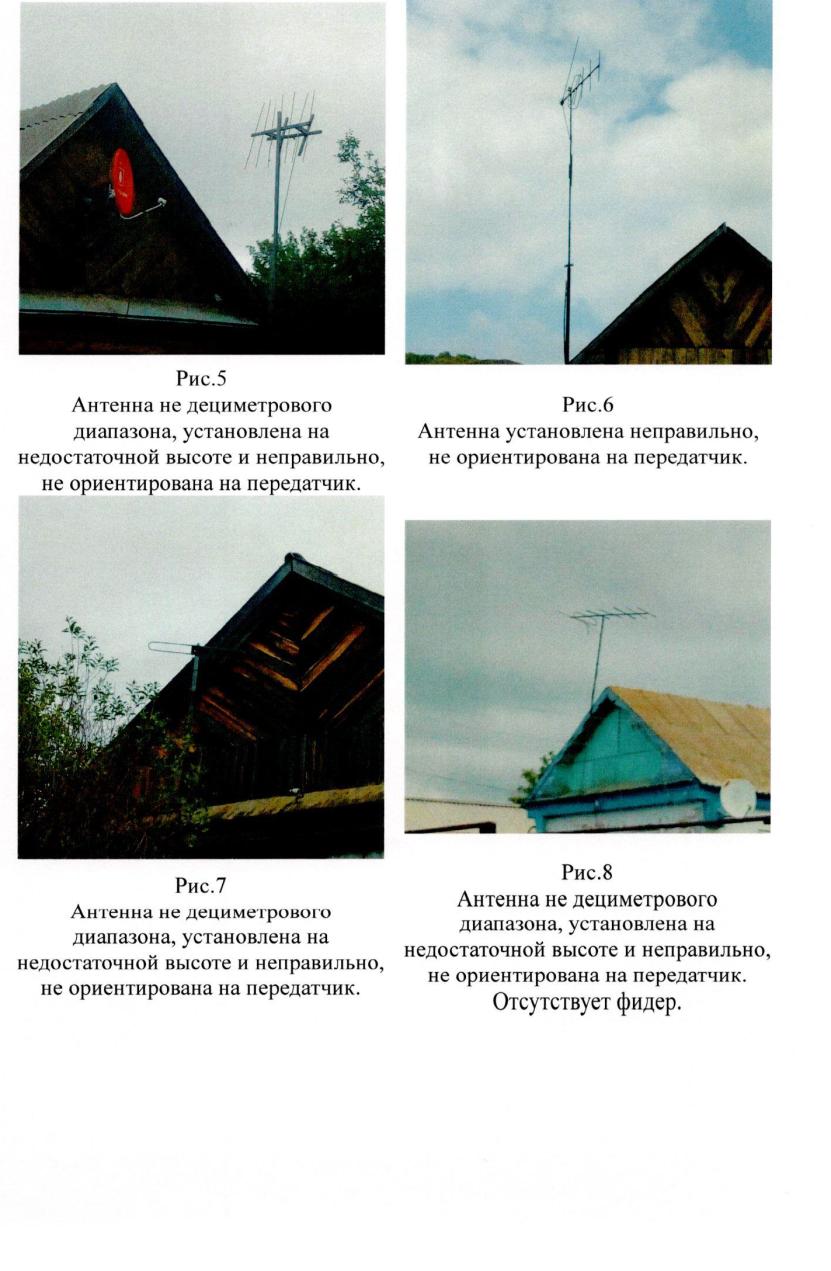 